FORESTRY TRANSITION PROGRAMVictorian Timber Innovation Grants Program Round TwoApplication guidelines 
JULY 2023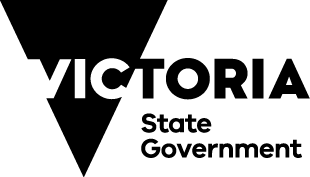 1	Background	12	Round two grants	22.1	Description and objectives	22.2	Funding assistance	22.3	In-kind co-contribution	32.4	Who can apply?	42.5	Eligible project activities	43	Fund details	53.1	Duration of the funded project	53.2	Conditions of applying	63.3	Local Jobs First Policy	63.4	Fair Jobs Code	64	Application and assessment process	64.1	Expression of Interest opening and closing dates	64.2	Application process	64.3	Assessment process	74.4	Due diligence	84.5	Grant agreement	95	Compliance and governance	105.1	Information only	105.2	Project costing treatment of GST	106	Monitoring, evaluation and reporting	107	Acknowledgement	108	Further support	119	Privacy	1110	Step-by step application and grant process guide	1211	Other Forestry Transition Program worker, business and community support	12BackgroundThe Forestry Transition Program is providing support for workers, businesses and communities to transition ahead of commercial native timber harvesting ending by January 2024.The Government’s total support for the forestry transition is now more than $875 million, including existing worker support services and investments to support the transition to plantation timber.The Victorian Timber Innovation Grants Program supports the timber industry by working with businesses directly affected by the Forestry Transition Program to explore, invest and implement opportunities to support their transition. Following the successful delivery of Round One of the program, additional funding has been made available for Round Two.Round two grantsDescription and objectivesThe Victorian Government has committed $25million to the Timber Innovation Grant Program (2021‑2025 to support native timber businesses to innovate and develop new ways of working using plantation‑grown timber or other fibres and diversify their business.The Victorian Timber Innovation Grants Program Round Two (2) (the Program) will use a two-stage application and selection process: Stage one Expression of Interest (EOI)Stage two Grant ApplicationThe objective of the Program is to assist businesses directly affected by the Forestry Transition Program to explore, invest and implement opportunities to transition away from a sole reliance on native timber. The Program is intended to support Victorian forestry businesses:explore, investigate, and implement business transition opportunitiesundertake capital investment in business transition projectsdiversify and reorientate core business activities to support alternative employment opportunitiesdevelop and implement downstream manufacturing opportunities using alternative fibreinvest in new opportunities to process or manufacture using plantation timber feedstock 
and/or alternative fibre.Further rounds of the Program will be released in the future. Funding assistanceThe Program will provide grants of up to $1 million.Grants over $1 million will be considered on a case by case basis and will take into consideration the co-contribution and previous grants received by an applicant, through earlier rounds of the Victorian Timber Innovation Fund Co-contribution requirementsThe Program requires a co-contribution by the applicant, cash and/or in-kind resources as outlined below: Maximum funding ratios are:Projects above $250,000 will require a financial co‑contribution and may include a maximum in-kind contribution of 25% of the total business contribution.In-kind co-contributionAn in-kind contribution is a contribution of a good or service other than cash. In determining the State Government’s funding level, the total cash and in-kind contribution will be taken into consideration.Applicants will be required to outline the in-kind contribution as part of the application. If successful in obtaining a grant, applicants will need to submit written records of the in-kind contributions relating to the project.The in-kind contribution will be capped at 25% of the business’s contribution.The types of in-kind contributions are capped at the following rates:In-kind contribution considerationsApplicants are encouraged to speak with a Forestry Transition Program representative to discuss eligible in-kind contributions.Who can apply?Applications for a Victorian Timber Innovation Grants Program grant are invited from businesses that either:hold a current VicForests Timber Sale Agreement; orhold a Forest Produce Licence issued by VicForests; orare a timber harvest and / or haulage business with a current VicForests contract or agreement; or are a current harvest and/or haulage sub-contractor to a business with a current VicForests harvest and/or haulage contract with at least 70 per cent of its annual revenue derived from the business with the VicForests contract, based on the 2020-21 financial year1a seed collector with a contract with VicForests with at least 70 per cent of its annual revenue derived from the VicForests contract, based on the 2020-21 financial yearhave an Australian Business Number (ABN)conduct business operations within Victoria meet all the industrial relations obligations as an employer in accordance with the National Employment Standards under the Fair Work Act 2009 (Cth).Sawmill businesses participating in the Forestry Transition Program Opt-Out Scheme are eligible to submit an application to the Victorian Timber Innovation Grants Program.Applicants are encouraged to speak with a Forestry Transition Program representative to discuss their eligibility.Eligible project activitiesActivities funded under the Victorian Timber Innovation Grants Program can include (but are not limited to):implementing new processes, products or innovation opportunities identified from projects funded through a Victorian Timber Innovation Fund Round One grantinvestigating and implementing the use of alternative timber supplies supporting transition away from native timberundertaking feasibility studies engaging consultants or research expertise to support transition opportunitiesinvesting in new product streams and technologiesdesigning and developing new productsinvesting in new processes or improving existing processes to facilitate the use of alternative timber or fibrediversifying business activities to support the redeployment of skills and equipment. Other activities or projects not listed above may still be eligible, provided they strongly align with the program objectives.The following activities will generally not be considered for a Victorian Timber Innovation Grants Program grant:event sponsorshiprequests for retrospective funding, where projects have commenced (i.e., equipment purchased, contracts entered into, or construction has begun) or have been completed prior to receiving funding approvalprivate sector projects undertaken as a result of a government contractprojects where funding is normally provided by other state, Commonwealth, or local government sourcesprojects requiring ongoing funding from the Victorian Government when completedongoing operating costs or salary subsidiescosts to meet regulatory requirementspurchase of vehiclespurchase of propertytelecommunication service improvements and access road upgrades.Applicants are encouraged to speak with a Forestry Transition Program representative to discuss their eligible project activities.Fund detailsThe Victorian Timber Innovation Grants Program is a contestable fund. Applications to the Program can be made at anytime between the Program’s opening and closing dates.Duration of the funded projectA project funded by the Program must be completed within two years unless otherwise agreed with the Department of Energy, Environment and Climate Action (the Department). The completion of the project within the timeframe will be a legally binding commitment in the grant agreement.Conditions of applyingThese guidelines and any discussions you may have with a representative of the Department are for information only and do not constitute advice.Applicants should seek independent advice before making an application or entering into a grant agreement.Applications are made at the cost of the applicant.The department makes no representation that a grant of funds will be made to any applicant and reserves the right to make no funds available under the Victorian Timber Innovation Grants Program. Local Jobs First PolicyProjects with a grant amount of $1 million or more are required to meet the Local Jobs First Policy requirements: localjobsfirst.vic.gov.au/.Fair Jobs CodeThe Victorian Government’s Fair Jobs Code came  into effect on 1 December 2022.The Fair Jobs Code allows the Victorian Government to use its purchasing power to promote secure employment and fair labour standards and to ensure compliance with employment, workplace and industrial laws.Grants of $500,000 and over (excluding GST) may need to comply with the Code – for more information please go to buyingfor.vic.gov.au/Application and assessment processExpression of Interest opening and closing datesExpression of Interest for the Program opened on 25 October 2022 and will close on 31 August 2023, unless funds are fully expended prior to this date. Applications may be submitted at any time between the opening and closing dates. Applications submitted outside of these dates will not be considered.Application processTo ensure the suitability of projects, all applicants will need to undertake the following process.Step 1: Prior to submitting an Expression of InterestPrior to submitting an Expression of Interest form, applicants are advised to:read these guidelines to establish eligibilitydiscuss the proposed project with a Forestry Transition Program representative on P: 1800 318 182 or E: forestrytransition@djpr.vic.gov.auStep 2: Submit an Expression of Interest formApplicants are to complete an Expression of Interest form including a short description of the project, its ability to support the business to transition away from a dependence on native timber supply and outcomes and benefits of the project. The Expression of Interest form and instructions can be found at djsir.vic.gov.au/forestryAll Expressions of Interest will be evaluated by a Departmental assessment panel against the eligibility criteria listed in 2.4 and the program objectives. Applicants should note that projects may not proceed to the application and assessment process where the project does not meet the objectives of the Program. Step 3: Prepare an applicationIf successful in the Expression of Interest stage, a Forestry Transition Program representative will email the application form link directly to the applicant.Applicants have 90 days from the date of invitation to apply, prepare and submit an application to Victorian Timber Innovation Grants Program. Additional documentation to support the project such as previous research, feasibility studies, business cases, business plans, business transition plans, business diagnostic plans, project plans, project budgets, costs benefit analysis or letters of support should be attached to the application.Assessment processAll eligible applications will be evaluated by an assessment panel who will make recommendations to the Minister for Agriculture and any other relevant ministers for final consideration.Applications for the Victorian Timber Innovation Grants Program will be assessed against the following criteria:Due diligenceA financial risk assessment will be required for grants greater than $50,000. Applicants will be required to submit their past three years’, Australian Taxation Office compliance reports (balance sheet and profit and loss statements).Where the latest financial report is more than six months old, up-to-date management or interim accounts (profit and loss and balance sheet) will be requested.Grant agreementApprovalThe Department will make every effort to advise the applicant of the outcome of their Victorian Timber Innovation Grants Program application within twelve (12) weeks from the time the application was submitted.All applicants will receive a letter confirming the outcome of the application. Feedback will be provided to the unsuccessful applicants by the Department.Grant agreementSuccessful applicants will be issued with a non-binding letter of offer that remains valid for 30 days.If the applicant signs the letter of offer, the Department will prepare a grant agreement that can then be signed by both parties.The grant agreement:describes the purpose for which the funding must be usedsets out any requirements or conditions that must be met prior to the payment of a grant instalmentoutlines agreed milestones and project outcomes that must be achieved before payment of a grant instalmentis a legally enforceable document that clearly set out the obligations of both parties. It aims to protect the Victorian Government’s interests and ensure the efficient and effective use of public moneyensures there is appropriate recognition of Victorian Government support in project-related publications, media releases and promotional material.Grant agreements can only be signed by a person authorised by the businesses to enter into an agreement. Successful applicants must execute a grant agreement and commence the project within three months from the date of the funding offer. If a project does not commence within this timeframe the grant will be reviewed by the department.Once the grant agreement has been signed, the applicant will be required to actively manage and deliver the project and provide accurate progress reports to the department. During a project, the Department may conduct site visits as necessary.Details of the project will remain confidential until the project is formally announced by the Victorian Government.Compliance and governanceInformation onlyThe Department reserves the right to make changes to these guidelines as required. Any changes to the guidelines will not affect the eligibility of the applicants and applications made prior to the date of publication of any update. Project costing treatment of GSTApplicants should note that all project costs included in the application must be exclusive of GST.Applicants must have an Australian Business Number (ABN) and be registered for GST or provide written advice from the Australian Taxation Office that no withholding tax is required to be withheld from the grant payment.Monitoring, evaluation and reportingSuccessful applicants will be required to cooperate with an evaluation which is undertaken by the Department during and/or after completion of the project. After completion of the project, applicants must submit annual evaluation reports to the Department that assess the project’s success in meeting its stated objectives, outputs and outcomes. Depending on the significance of the project, these evaluation reports may be required to be submitted for up to three years following completion of the funded project.The Department reports on grants and programs it administers. The reporting includes the identity of successful applicants and projects and where applicable, deviates from or expectations to the assessment and approvals processes set out in these guidelines. AcknowledgementSuccessful applicants must liaise with the Department to coordinate any events or announcements related to the activity. Successful applicants may be required to contribute information on activity outcomes for the state to use in communications materials.Further supportA representative of the Department will be available to provide additional support to applicants particularly to identify specific requirements and broader opportunities for each participant business.A Forestry Transition Program representative will help determine the project’s eligibility before an Expression of Interest form is completed. Applicants requiring further information should contact a Forestry Transition Program representative on P: 1800 318 182 or E: forestrytransition@djpr.vic.gov.au for further details.PrivacyAny personal information about the applicant or a third party in the Application will be collected by the Department for the purpose of grant administration.If personal information about third parties is included in the application, the applicant must ensure that those third parties are aware of the contents of this privacy statement and the contents of the Department of Energy, Environment and Climate Action Privacy Policy available from the Privacy Officer (details below).Any personal information about the applicant or a third party in correspondence will be collected, held, managed, used, disclosed or transferred in accordance with the provisions of the Privacy and Data Protection Act 2014 (Vic), Health Records Act 2001 (Vic) and other applicable laws.In order to seek documents held by the Department you may submit an FOI request under the Freedom of Information Act 1982 to the FOI Manager, Department of Energy, Environment and Climate Action  .The Department is committed to protecting the privacy of personal information. The Department’s privacy policy is available from:Department of Energy, Environment and Climate Action
PO Box 500
East Melbourne, VIC 3002, AUSEmail: foi.unit@deeca.vic.gov.auEnquiries about access to information about you held by the Department should be directed to:Freedom of Information ManagerDepartment of Energy, Environment and Climate Action
PO Box 500
East Melbourne, VIC 3002, AUSEmail: foi.unit@deeca.vic.gov.auIn order to seek documents held by the Department you may submit an FOI request under the Freedom of Information Act 1982 to the FOI Manager, Department of Energy, Environment and Climate ActionStep-by step application and grant process guideRead the Program Guidelines to establish eligibilityDiscuss the proposed project with your Forestry Transition Program representativeComplete Expression of Interest FormDepartment will advise EoI outcome (successful/unsuccessful)Submit an applicationAssessment of applicationThe Department advises the Applicant of the outcome of the applicationSuccessful applicant receives a letter of offerSuccessful applicant signs and returns the letter of offerDepartment issues a grant agreement to the successful applicantSuccessful applicant signs and returns the grant agreement to the DepartmentDepartment issues the grantProject commencesPayments are made on evidence the milestones are metPost Completion Evaluation ReportOther Forestry Transition Program worker, business and community supportThe Forestry Transition Program includes a variety of assistance for affected timber businesses, workers and communities that may be available to applicants eligible for the Victorian Timber Innovation Grants Program.Department of Energy, Environment and Climate Change1 Spring Street Melbourne Victoria 3000
Telephone: 1800 318 182
Email: forestrytransition@djpr.vic.gov.au© Copyright State of Victoria, Department of Energy, Environment and Climate Change 2023Energy, Environment and Climate ActionExcept for any logos, emblems, trademarks, artwork and photography this document is made available under the terms of the Creative Commons Attribution 3.0 Australia license.P: 1800 318 182E: forestrytransition@djpr.vic.gov.auW: vic.gov.au/forestryCo-contribution ratio (DJPR: Business)Total project value ($)Contribution amount 
(up to $)Contribution sourceN/AUp to $250,000$250,000DEECA grant2:1$250,001–$500,000$333,333DEECA grant2:1$250,001–$500,000$125,000Business cash contribution2:1$250,001–$500,000$41,667Business in-kind contribution1:1$500,001–$1,000,000$500,000DEECA grant1:1$500,001–$1,000,000$375,000Business cash contribution1:1$500,001–$1,000,000$125,000Business in-kind contributionIn-kind contribution typeProfessional Labour$70-$150 per hourSkilled Labour$35-$70 per hourUnskilled Labour$20-$35 per hourEquipment CostsStandard Commercial Rates applyAssessment criteriaWeighting1. Project aimsAssessed on:the ability of the proposed project to support the business transition away from dependence on native timber supplythe extent to which the project addresses the program objectives as outlined in section 2.1.Threshold requirementsthe project is reasonably well outlined, scoped and shows how it will support the business to transition away from native timber supply. the project aligns with an appropriate business transition plan which identifies the applicants’ capabilities, options and strategies for transition.40%2. Project impact Assessed on:the extent to which the proposed project has the potential to deliver positive outcomes for the business and community:supports transition from native timber supplyincludes productivity benefitsdevelopment of new productscreates access to new marketsprovides economic benefits to the local community.Threshold requirementsthe project identifies the business transition strategy away from a reliance on native timber supply. 40%3. Organisational capability and capacity Assessed on:the extent to which the business is financially viablethe extent to which the business has the required resources and skills to manage and implement the project, including a budgetthe applicant’s history in meeting contractual obligations with the State the level of co-contribution (financial and in-kind contribution) that will be provided by the business.Threshold requirementsmeets the Department’s financial risk assessmentthe application includes a project plan outlining the key project people, budget and other resources required and a timelinethe applicant has met past contractual obligations with the Statethe application includes the relevant co-contribution level as outlined in Table 2.2.20%